FitzgeraldTopic - British RetaliationClosing of the New York Legislature, Ch 5 Sec 2, p. 148The Intolerable Acts - Ch 5 Sec 3, p. 151FitzgeraldTopic – Colonies UniteFirst Continental Congress, Ch 5 Sec 3, p. 152Lexington and Concorde, Ch 5 Sec 3, pp. 152-3 Second Continental Congress. Ch 5 Sec 4, p. 156 Olive Branch Petition, Ch 5, Sec 4, p. 158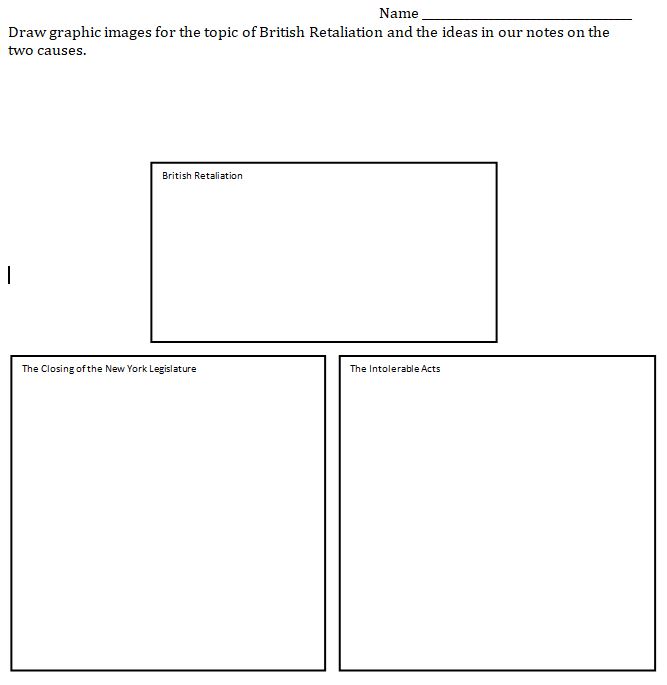 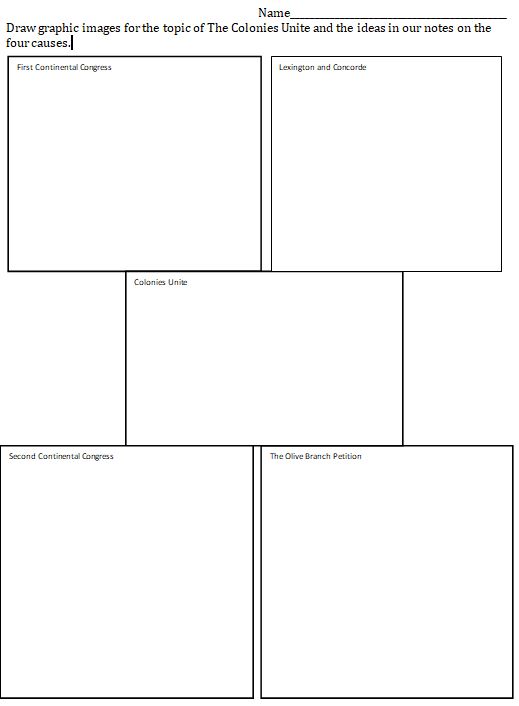 Name ___________________________________Draw graphic images for the topic of British Retaliation and the ideas in our notes on the two causes.Name_____________________________________________Draw graphic images for the topic of The Colonies Unite and the ideas in our notes on the four causes.Closing of the New York LegislatureNew York has 13,000 of the 20,000 troops because there canget to Ohio  - if Natives attack againget to Canada - if French fight again stop most settlers trying to get to Ohio New York refuses to quarter troopsParliament passes an act  -  closes down New York's  legislatureAll colonies organize boycott - violates right to representationif done to New York, can be done to any colonyThe Intolerable ActsGoal - to punish  Boston and Massachusetts for Boston Tea Party4 lawsClose the port of Boston   - until cost repaidWeaken colonial self-governmentIncrease power of royal governor Limit town meetingsAnyone accused of murdering a British official, tried in London NOW put soldiers in homes Quebec Act also passedtake away land west of Appalachiansgive land to CanadaFirst Continental Congressheld after Intolerable Acts passed12 of 13 meet in middle - in PhiladelphiaActions - Declare - right to govern and tax selfDemand - repeal of Intolerable ActsCall for all to boycott British goodstraining of militias to defend self against British armyPlan to meet again in 1 yearLexington and Concorde Militia storing arms in Concorde, a town just west of BostonBritish send 700 soldiers to capture arms Sons of Liberty watch for troops leaving fort from a church tower - put out signal lights to alert network of riders spread message to gather in Lexington to block the path ResultsLexington - 77 minutemen first shot fired (THE SHOT HEARD ROUND THE WORLD)Concorde - 400 minutemen arms already been movedRoad back to Boston - lined by 4,000 militia menCasualtiesBritish  - 73 killed,  174 wounded,  26 missingAmericans - 49 killed,  39 wounded,  5   missingSecond Continental Congress Held after Lexington and ConcordeMay 1775 - Form an army - choose George Washington as commanding generalFighting begins in upstate New York, Boston, QuebecMay 1776  -  Issue Declaration of IndependenceOlive Branch Petitionfrom - 2nd Continental Congress, to - King Georgestates loyalty to Kingasks him to end fighting seeks peaceful end to dispute - olive branch symbolizes peaceKing - declared colonies "in open rebellion"